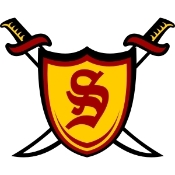 SCHAUMBURG BAND BOOSTER2014 SCHOLARSHIPThis year money will be awarded at the discretion of the Scholarship Committee based on the number of qualified applicants from the 2014 graduating class.The qualifications are as follows:Must have attended  their entire junior and senior years.  Transferees entering prior to the beginning of the second semester of junior will qualify.Must have been an instrumentalist, on a regular basis, in one of the Band classes (see Band Handbook) for the entire junior and senior year.Must be planning to attend an accredited college, university or conservatory.Be planning to participate in a musical function (i.e., music ensemble or music course) at the learning institution.  A major or minor in music is not required.If all qualifications are met, the following steps must be taken in order to apply:Applications should be completed and returned to Mr. Miller or Mr. Inendino no later than Monday, May 5th, 2014.Applications must be typed and all signatures obtained.Transcript of grades is to be included with your application.  These should be requested from your counselor immediately.Optional interview may be requested by Scholarship Committee.If all guidelines are not followed completely, the scholarship application will not be considered. BAND BOOSTER SCHOLARSHIP APPLICATIONThe musical instrument that you play should not be referred to and/or mentioned in any part of this application.College or University that you plan to attend:The following signature verifies that the student has commendable school and community citizenship.Assistant Principal’s Signature:Also required:Parent’s Signature:Student’s Signature:________________________________________________________________Please list the activities that you currently and have previously been involved in and check the appropriate boxes on the right.In a short paragraph, explain how you plan to participate in musical activities in college. List your hobbies and outside interests. Briefly explain how you feel a college education will be beneficial to you.Explain the influence that music has had on your life and what role you think it will play in the future. 3. School Activities, including offices heldFr.Soph.Jr.Sr.4. Music Activities (in as well as outside of school)